De Aston 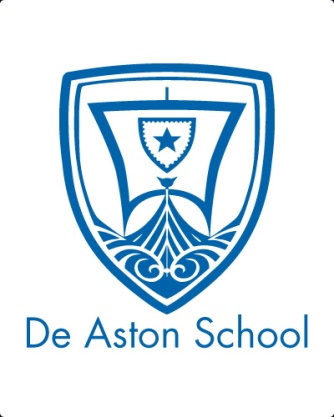 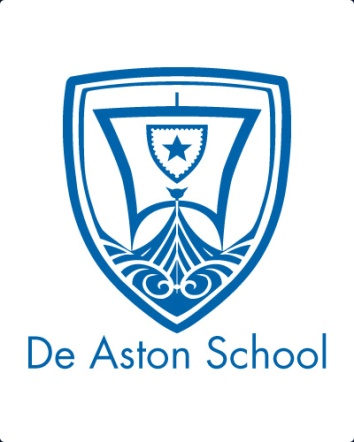 English Department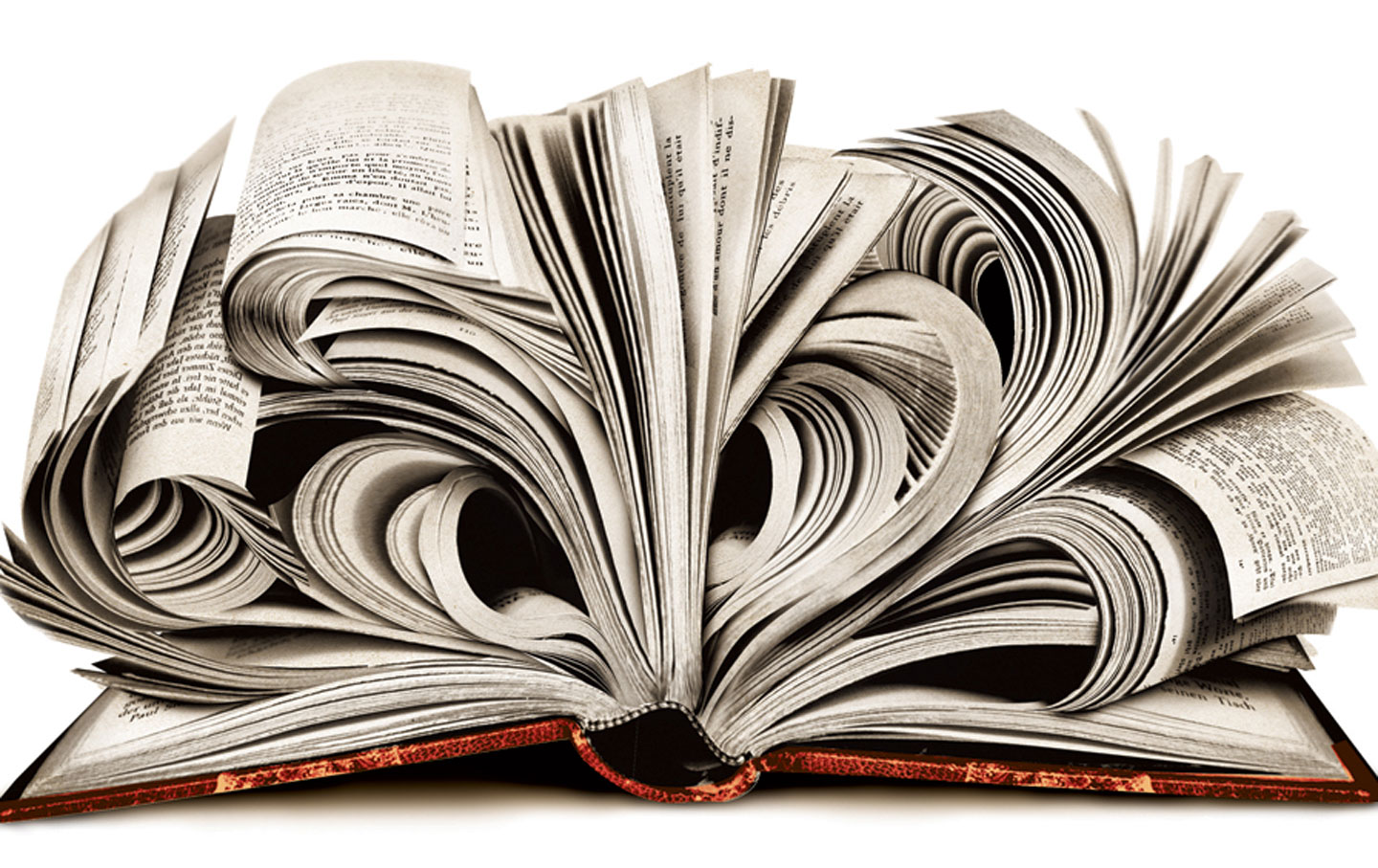 Year 12 GCSE: Language Paper 1/2Challenge TasksName: